「ひなんリュック」の中身は？３年　　組　名前　　　　　　　　　　　　　　　　★この道具は、どんな時に使うのでしょう。（１）レジャーシート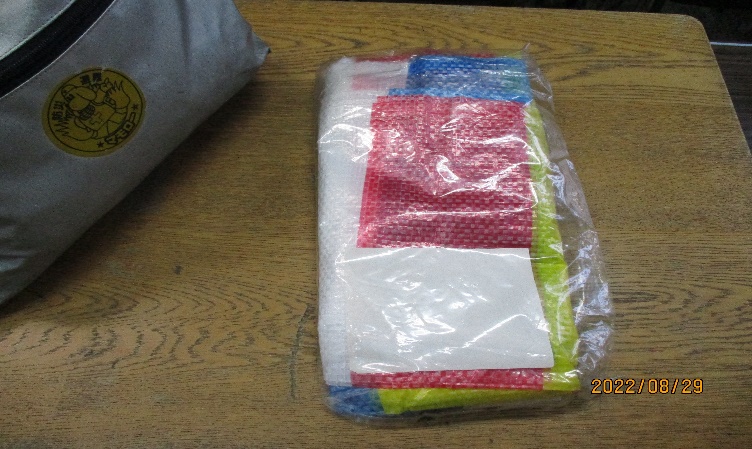 （２）かいちゅうでんとう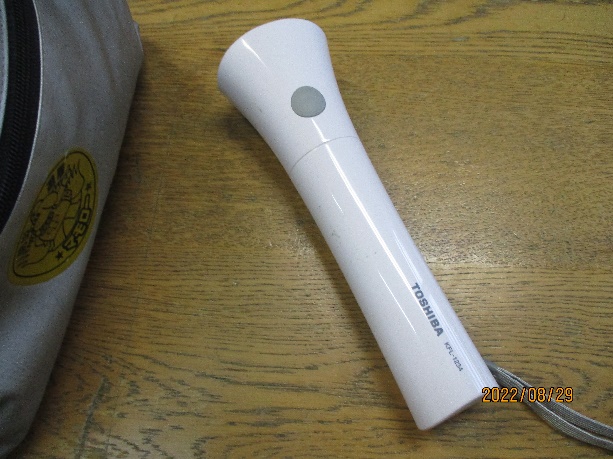 （３）ロープ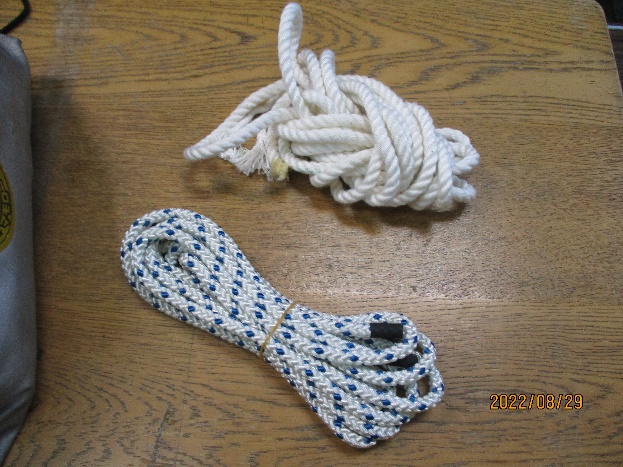 